Instructions for Obtaining NCQA Value Set SpreadsheetNavigate to the NCQA website. (If clicked from electronic copy of this document, you will navigate directly to the value set page)Choose “Add to Cart”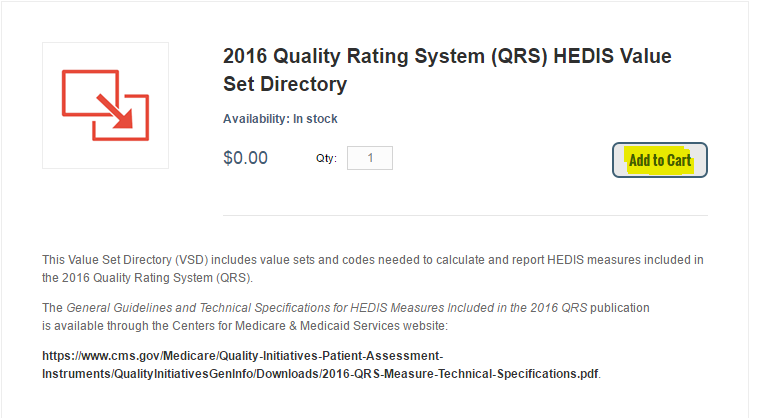 Navigate to “Check Out.” First time users will be prompted to create an account. After doing so log in as requested. Once you have logged in, return to check out and select “Ship to this address”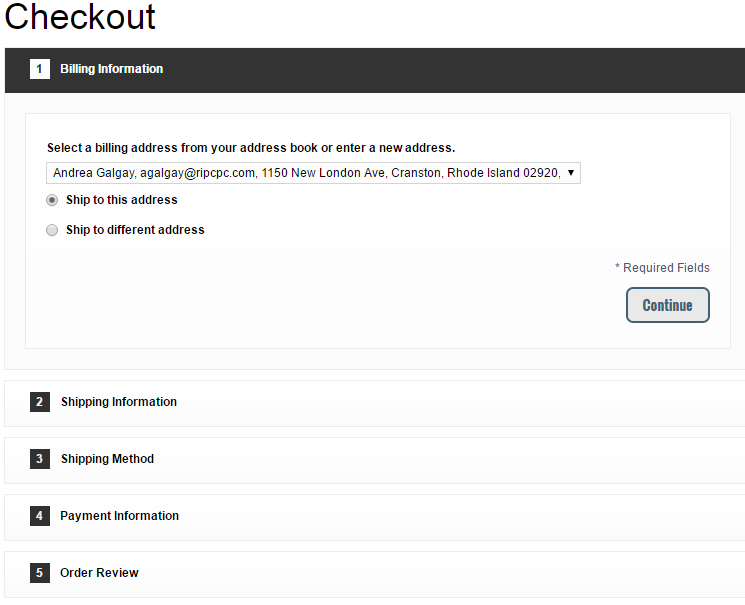 Documents will be emailed to you in a few minutes. It initially appears like they are going to send you a hard copy, but it comes electronically. Once downloaded, navigate to the sheet entitled “QRS Value Sets to Codes.”Filter by Value Set Name to populate the sheet with only those you need (e.g. Pregnancy Value Set).